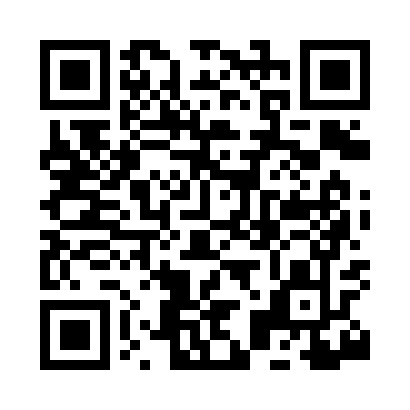 Prayer times for Lemond, Minnesota, USAMon 1 Jul 2024 - Wed 31 Jul 2024High Latitude Method: Angle Based RulePrayer Calculation Method: Islamic Society of North AmericaAsar Calculation Method: ShafiPrayer times provided by https://www.salahtimes.comDateDayFajrSunriseDhuhrAsrMaghribIsha1Mon3:445:351:185:249:0010:502Tue3:455:361:185:249:0010:503Wed3:465:361:185:248:5910:494Thu3:475:371:185:248:5910:495Fri3:485:371:185:248:5910:486Sat3:495:381:185:258:5810:477Sun3:505:391:195:258:5810:478Mon3:515:401:195:258:5810:469Tue3:525:401:195:258:5710:4510Wed3:545:411:195:248:5710:4411Thu3:555:421:195:248:5610:4312Fri3:565:431:195:248:5510:4213Sat3:575:441:195:248:5510:4114Sun3:595:441:205:248:5410:4015Mon4:005:451:205:248:5310:3816Tue4:025:461:205:248:5310:3717Wed4:035:471:205:248:5210:3618Thu4:045:481:205:248:5110:3519Fri4:065:491:205:238:5010:3320Sat4:075:501:205:238:4910:3221Sun4:095:511:205:238:4910:3022Mon4:105:521:205:238:4810:2923Tue4:125:531:205:228:4710:2824Wed4:135:541:205:228:4610:2625Thu4:155:551:205:228:4510:2426Fri4:165:561:205:218:4410:2327Sat4:185:571:205:218:4210:2128Sun4:205:581:205:218:4110:2029Mon4:215:591:205:208:4010:1830Tue4:236:001:205:208:3910:1631Wed4:246:011:205:198:3810:15